Jezus is de goede HerderZingen: Op Toonhoogte 431: Jezus is de goede HerderInleidende vragen: We gaan het hebben over Jezus als de goede Herder. Heeft de dominee daar iets over gezegd?Wat doet een herder?Verhaal:Niemand kon zo mooi vertellen als Jezus. Zo heeft Hij ook eens een verhaal verteld over een verdwaald lammetje en een goede herder. Luister maar.
Er was eens een herder die op een heleboel schapen moest passen. Hij zorgde net zo goed voor zijn schapen als jouw vader en moeder voor jou. Je hebt natuurlijk wel eens een lammetje gezien. Wat is het klein en zacht hè? Als je het hoort blaten, is het net een kindje dat om zijn moeder roept. 
Stel je voor, als zo’n lammetje eens geen herder had! Het zou toch meteen een ongeluk krijgen!
De kudde van deze herder telde wel honderd schapen. 
De herder ging met de schapen naar de grote heide. Daar konden zij naar hartenlust grazen. Hij lette goed op hen. Telkens telde hij ze om te zien of het er nog wel honderd waren. Dus je begrijpt hoe hij schrok toen hij er op een keer één miste. Zou hij zich misschien vergist hebben? Weer telde hij, maar ook deze keer waren het er negenennegentig. Hij miste dus een schaap.
Wat deed de herder nu? Dacht hij: Ik ga je niet zoeken hoor. Ik heb schapen genoeg! Of: Eigen schuld, als de boze wolf je te pakken krijgt!? Nee, dat dacht die herder helemaal niet. Hij bedacht zich geen ogenblik. Meteen ging hij op weg om de kleine domoor te zoeken. Steeds verder liep hij. Telkens riep hij het bij zijn naam. Dan stond hij stil en luisterde. Hij moest het vinden voor het donker werd. Anders was het verloren.
Daar hoort hij opeens angstig blaten. Het lammetje is met zijn vacht aan de dorens van een braamstruik blijven hangen. Gelukkig! Daar ziet het zijn herder. Het staartje zwaait blij heen en weer.
Dan bukt de herder zich en tilt het op zijn schouders. Hij draagt het naar de schaapskooi. Het is immers veel te moe om te lopen! Nu is het veilig. Nu kan het niets meer overkomen.
Maar het verhaal is hiermee nog niet uit. Want wat doet de herder? Hij is zó blij dat hij het iedereen moet vertellen. Hij loopt naar zijn buren en roept: “Wees blij mét mij! Want ik heb mijn schaap teruggevonden, dat weggelopen was!”Bron: http://kleuterkerk.pvhaaksbergen.nl/index.php?option=com_content&view=article&id=19:het-verloren-schaap-hervertelling-naar-lucas-151-7&catid=2:bijbelverhalen Toepassing:En nu nog een moeilijke vraag: Wie denk je wel dat die herder was, waarvan Jezus dit verhaal vertelt? Raad je het niet? Dat is Hijzelf. En wie is het lammetje? Dat zijn jij en ik. Dat zijn kleinen en groten. Net als de goede herder op zijn schapen past, zo past Jezus op ons. Als wij Hem vergeten en van Hem weglopen, gaat Hij ons zoeken net zo lang tot Hij ons gevonden heeft.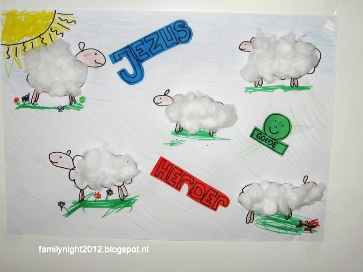 Zingen: Op Toonhoogte 418: Ik ben veilig in Jezus armen,  en 431: Jezus is de goede Herder.Werkje en afsluiting met gebed.Benodigdheden: Watten, stiften en print van volgende pagina.Vind de weg door het doolhof. Als de herder het schaapje heeft gevonden mag je de andere schaapjes kleuren. Plak daarna watten op de schaapjes om ze wol te geven. 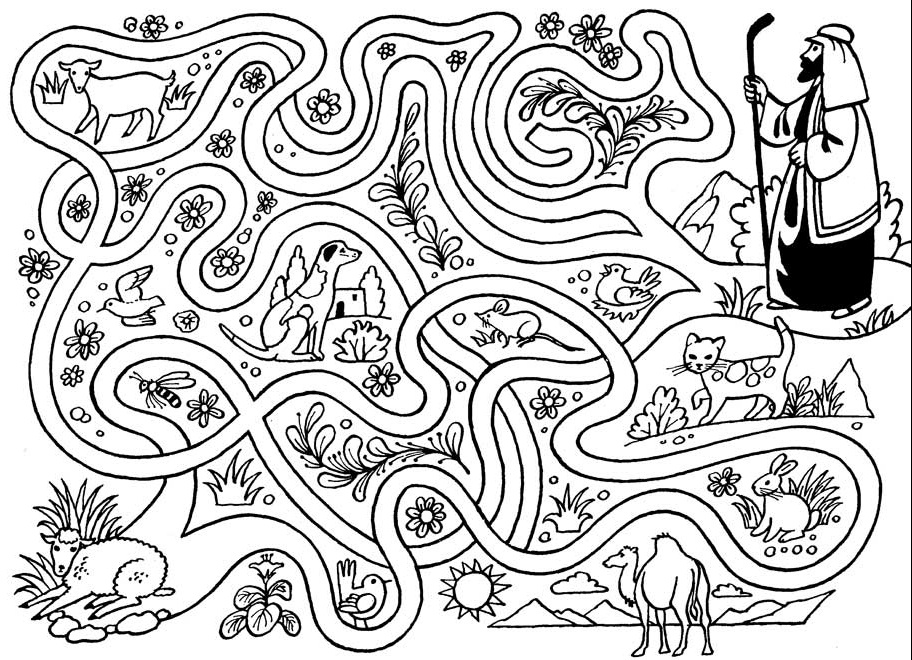 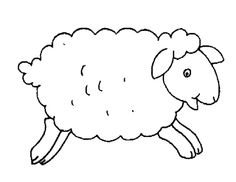 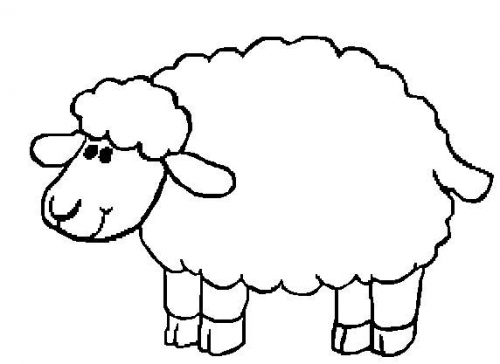 